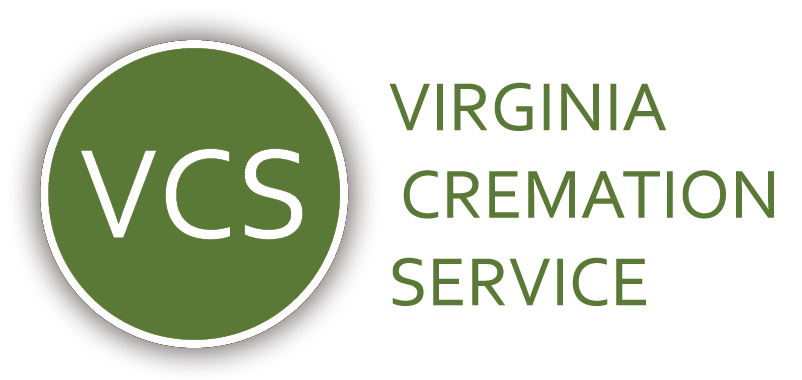 10719 Courthouse Road   Fredericksburg, VA 22407(540) 891-6272850 Sperryville PikeCulpeper, VA 22701(540) 317-1236GENERAL PRICE LISTThese prices are effective as of November 1, 2021 but are subject to change without notice. Certain funeral services may be provided off-premises by other funeral service providers. The goods and services shown below are those we can provide to our customers. You may choose only the items you desire. However, any funeral arrangements you select will include a charge for our basic services and overhead. If legal or other requirements mean you must buy any items you did not specifically ask for, we will explain the reason in writing on the statement we provide describing the funeral goods and services you selected. This list does not include prices for certain items that you may ask us to buy for you, such as cemetery or crematory services, flowers and newspaper notices. The prices for these items will be shown on your bill or the statement describing the funeral goods and services you selected Basic Services of Funeral Director and Staff						         $800.00 ⧫ Service of Funeral Director and Staff Our professional service charge includes, but is not limited to, online or telephone consultation with family and others; procurement, preparing and filing necessary notices, authorizations, legal documents and consents; general administrative and record keeping, other general operation expenses, such as providing 24 hour on-call service to each family; maintaining funeral service licensing; complying with federal and state codes and regulations; and other business expenses necessary to serve the public in a professional manner. This fee for our basic services and overhead will be added to the total cost of the funeral arrangements you select. This fee is already included in our charges for direct cremations.Other Preparation of Remains ⧫Professional Care (NO EMBALMING)						             $200.00 ⧫Refrigeration per day (After 48 hours)						               	$100.00 Automotive EquipmentTransfer of Remains to the Funeral Home 						            $300.00 ⧫ This charge includes the use of a vehicle and personnel for the removal of remains from place of death to the funeral establishment. The charge listed is for local removal only within 30 miles only. $2.50 per mile will be added for each mile over 30 miles one way. Funeral van and driver							                          $100.00 ⧫ The funeral van and personnel charge is for transportation from the funeral establishment to the crematory. Direct Cremation                                                                                                $1145.00 to $1245.00 Our charge (WITHOUT CEREMONY OR SERVICE) includes: the basic services of funeral director and staff, transfer of remains to funeral home, funeral van with driver, medical examiner’s fee and crematory fee. State and local laws do not require a casket for direct cremation. If you want to arrange a direct cremation, you can use an alternative container. Alternative containers encase the body and can be made of materials like fiberboard or composition materials (with or without an outside covering). The containers we provide are cardboard. ⧫ Direct Cremation with container provided by purchaser                                                           $1145.00 ⧫ Direct Cremation with Basic Cardboard alternative container                                                  $1245.00 Assorted Merchandise &/or Third Party items ⧫Acknowledgment Cards and Envelopes (per 20) $15.00 ⧫Additional Lines of Engraving $10 per line⧫Alternative Container $100.00⧫Cold Storage Refrigeration, per day after initial 48 hours $100.00 ⧫Cremation Urns (A complete price list is available on the site) $75.00 to $300.00⧫Crematory Fee $375.00 ⧫Hand delivery of Urn to Family’s Residence $300.00⧫Mailing fee for Cremated Remains $100.00 ⧫Medical Examiner's Fee (Virginia) $100.00 ⧫Memorial Folders (per 100) $100.00 and up ⧫Obituary Placement Service $25.00 (per newspaper)⧫Personalized Memorial Candle $30.00⧫Prayer Cards (per 100) $100.00 and up⧫Private Family View $250.00⧫Register Books $30.00 - $60.00 ⧫Witnessed Cremation $250.00⧫Wooden Flag Case $175.00 Third party items subject to change without notice Additional cash advance fees may apply for deaths occurring outside the state of Virginia. All merchandise subject to 5.3% Virginia Sales Tax.  ( Note: VCS will not be responsible for loss or damage after the USPS assumes care of the package.)